54η ΠΡΟΣΚΛΗΣΗ ΣΥΓΚΛΗΣΗΣ ΟΙΚΟΝΟΜΙΚΗΣ ΕΠΙΤΡΟΠΗΣΚαλείστε να προσέλθετε σε δια περιφοράς τακτική συνεδρίαση, σύμφωνα με το άρθρο 10 της από 11/3/2020 Πράξης Νομοθετικού Περιεχομένου  (μέτρα αποφυγής της διάδοσης του Κορωναϊού Covid 19) και τις υπ’ αριθμ. 18318/13-03-2020 και 20930/31-03-2020 εγκυκλίους του Υπουργείου Εσωτερικών, που θα διεξαχθεί στο Δημοτικό Κατάστημα την 29η του μηνός Οκτωβρίου έτους 2020, ημέρα Πέμπτη και ώρα 12:30 για την συζήτηση και λήψη αποφάσεων στα παρακάτω θέματα της ημερήσιας διάταξης, σύμφωνα με τις σχετικές διατάξεις του άρθρου 75 Ν.3852/10, όπως αντικαταστάθηκε από το άρθρο 77 του Ν.4555/18 και ισχύει :1. Ορισμός υπολόγου για την έκδοση χρηματικού εντάλματος προπληρωμής για την έκδοση ασφαλιστηρίου συμβολαίου ενός μηχανήματος2. Περί διαγραφής - ακύρωσης πράξεων βεβαίωσης παράβασης ΚΟΚ έτους 2005-2006-2007 και  διαγραφή κατόχου – οφειλέτη από χρηματικό κατάλογο3. Έγκριση διαγραφής ποσών  μηνιαίας συνδρομής ΚΔΑΠ από  χρηματικούς καταλόγους  του Δήμου4. Τριμηνιαία Έκθεση Εκτέλεσης Προϋπολογισμού Δήμου Τρικκαίων οικονομικού έτους 2020 - Γ’ Τρίμηνο5. Έγκριση πρακτικού 4 (συμμόρφωση με Απόφαση Α.Ε.Π.Π.) της Επιτροπής διενέργειας  του αριθμ. 92436 ηλεκτρονικού διαγωνισμού της αριθμ. 14480/1-6-2020 Διακήρυξης με τίτλο: «Προμήθεια ηλεκτρολογικού υλικού, ετών 2020-2021»,  προϋπ/σμού  322.571,000 εκτός του ΦΠΑ6. Έγκριση τεχνικών προδιαγραφών –  καθορισμός όρων διακήρυξης ανοικτής ηλεκτρονικής διαδικασίας άνω των ορίων για την προμήθεια ηλεκτρικού ρεύματος  και φυσικού αερίου του Δήμου Τρικκαίων και Νομικών του Προσώπων7. Έγκριση Πρωτοκόλλου Προσωρινής & Οριστικής Παραλαβής του έργου:   «ΑΣΦΑΛΤΟΣΤΡΩΣΕΙΣ –ΤΣΙΜΕΝΤΟΣΤΡΩΣΕΙΣ ΣΤΙΣ ΔΗΜΟΤΙΚΕΣ ΕΝΟΤΗΤΕΣ ΕΣΤΙΑΙΩΤΙΔΑΣ, ΜΕΓ.ΚΑΛΥΒΙΩΝ, ΠΑΛΗΟΚΑΣΤΡΟΥ ΚΑΙ ΠΑΡΑΛΗΘΑΙΩΝ ΤΟΥ Δ.ΤΡΙΚΚΑΙΩΝ»8. Έγκριση του Σ.Α.Υ. – Φ.Α.Υ.  του έργου: «ΔΗΜΙΟΥΡΓΙΑ ΧΩΡΟΥ ΥΠΑΙΘΡΙΑΣ ΑΝΑΨΥΧΗΣ ΚΑΙ ΑΘΛΟΠΑΙΔΙΩΝ ΣΗΝ ΔΑΣΙΚΗ ΠΕΡΙΟΧΗ ΤΟΥ ΠΑΡΕΚΚΛΗΣΙΟΥ ΑΠΟΣΤΟΛΩΝ ΠΕΤΡΟΥ & ΠΑΥΛΟΥ ΣΤΟΝ ΟΙΚΙΣΜΟ ΚΑΛΟΝΕΡΙΟΥ ΤΗΣ Τ.Κ. ΜΕΓΑΡΧΗΣ »9. Εγκριση 1ου Ανακεφαλαιωτικού Πίνακα Εργασιών (ΑΠΕ) του έργου: «ΒΕΛΤΙΩΣΗ ΠΡΟΣΒΑΣΗΣ ΣΕ ΑΓΡΟΚΤΗΝΟΤΡΟΦΙΚΕΣ ΕΚΜΕΤΑΛΛΕΥΣΕΙΣ ΣΤΟ ΔΗΜΟ ΤΡΙΚΚΑΙΩΝ»10. Παραλαβή της συμπληρωματικής της  μελέτης με τίτλο :«ΑΝΑΠΛΑΣΗ ΤΗΣ ΠΛΑΤΕΙΑΣ ΗΡΩΩΝ ΠΟΛΥΤΕΧΝΕΙΟΥ ΚΑΙ ΤΗΣ ΠΛΑΤΕΙΑΣ ΕΘΝΙΚΗΣ ΑΝΤΙΣΤΑΣΗΣ ΤΗΣ ΠΟΛΗΣ ΤΩΝ ΤΡΙΚΑΛΩΝ»11. Επικαιροποίηση της αριθ. 29/2018 μελέτης  με τίτλο «Ανάπλαση παρόχθιας ζώνης Ληθαίου ποταμού κατά μήκος της κοίτης του, εντός του Σχεδίου Πόλης» συνολικού προϋπολογισμού πράξης 3.109.198,400€€ (συμπεριλαμβανομένου του Φ.Π.Α), η οποία εγκρίθηκε με την υπ’ αριθμ. 72/2020 απόφαση Δημοτικού Συνεργείου και έγκριση του Σ.Α.Υ. & του Φ.Α.Υ. αυτής12. Έγκριση κατάθεσης προτάσεων στο Μονομελές Πρωτοδικείο Τρικάλων σχετικά με την αριθμ. καταθ. ΤΜ 85/2020 αγωγή της Κωνσταντινιάς συζύγου Χρήστου Καραλή κατά του Δήμου Τρικκαίων κ.λ.π.13. Άσκηση εφέσεως κατά της αριθμ. Α494/2020 απόφασης του Διοικητικού Πρωτοδικείου Τρικάλων14. Παράσταση σε Κύρια Παρέμβαση με αριθμό κατάθ. ΕΜ118/20 ενώπιον του Μονομελούς Πρωτοδικείου επί αιτήσεως εκουσίας με αριθμό κατάθ. ΕΜ 83/2015. Παράσταση σε Κύρια Παρέμβαση με αριθμό κατάθ. ΕΜ123/20 ενώπιον του Μονομελούς Πρωτοδικείου επί αιτήσεως εκουσίας με αριθμό κατάθ. ΕΜ 87/20Πίνακας Αποδεκτών	ΚΟΙΝΟΠΟΙΗΣΗ	ΤΑΚΤΙΚΑ ΜΕΛΗ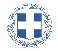 ΕΛΛΗΝΙΚΗ ΔΗΜΟΚΡΑΤΙΑ
ΝΟΜΟΣ ΤΡΙΚΑΛΩΝΔΗΜΟΣ ΤΡΙΚΚΑΙΩΝΔ/ΝΣΗ ΔΙΟΙΚΗΤΙΚΩΝ ΥΠΗΡΕΣΙΩΝΤΜΗΜΑ ΔΙΟΙΚΗΤΙΚΗΣ ΥΠΟΣΤΗΡΙΞΗΣΓραμματεία Οικονομικής ΕπιτροπήςΤρίκαλα, 23 Οκτωβρίου 2020
Αριθ. Πρωτ. : 34963ΠΡΟΣ :  1.Τα μέλη της ΟικονομικήςΕπιτροπής (Πίνακας Αποδεκτών)(σε περίπτωση κωλύματος παρακαλείσθε να ενημερώσετε τον αναπληρωτή σας).Η Αντιπρόεδρος της Οικονομικής ΕπιτροπήςΠαρασκευή Βότσιου - ΜακρήΨύχος ΚωνσταντίνοςΒότσιου - Μακρή ΠαρασκευήΑναστασίου ΒάιοςΝτιντής ΠαναγιώτηςΚωτούλας ΙωάννηςΠαζαΐτης ΔημήτριοςΑλεστά ΣοφίαΒασταρούχας ΔημήτριοςΚαΐκης ΓεώργιοςΔήμαρχος & μέλη Εκτελεστικής ΕπιτροπήςΓενικός Γραμματέας  Δ.ΤρικκαίωνΑναπληρωματικά μέλη Ο.Ε. 